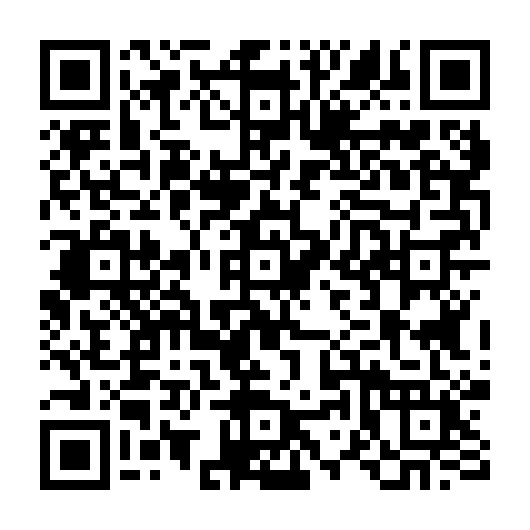 Ramadan times for Brandys nad Labem-Stara Boleslav, Czech RepublicMon 11 Mar 2024 - Wed 10 Apr 2024High Latitude Method: Angle Based RulePrayer Calculation Method: Muslim World LeagueAsar Calculation Method: HanafiPrayer times provided by https://www.salahtimes.comDateDayFajrSuhurSunriseDhuhrAsrIftarMaghribIsha11Mon4:354:356:2312:114:066:006:007:4212Tue4:324:326:2112:114:086:026:027:4413Wed4:304:306:1912:114:096:046:047:4614Thu4:284:286:1712:104:106:056:057:4815Fri4:254:256:1412:104:126:076:077:4916Sat4:234:236:1212:104:136:086:087:5117Sun4:214:216:1012:104:146:106:107:5318Mon4:184:186:0812:094:166:126:127:5519Tue4:164:166:0612:094:176:136:137:5720Wed4:134:136:0312:094:186:156:157:5921Thu4:114:116:0112:084:196:176:178:0022Fri4:084:085:5912:084:216:186:188:0223Sat4:064:065:5712:084:226:206:208:0424Sun4:034:035:5512:074:236:216:218:0625Mon4:014:015:5212:074:246:236:238:0826Tue3:583:585:5012:074:266:246:248:1027Wed3:563:565:4812:074:276:266:268:1228Thu3:533:535:4612:064:286:286:288:1429Fri3:503:505:4412:064:296:296:298:1630Sat3:483:485:4112:064:306:316:318:1831Sun4:454:456:391:055:327:327:329:201Mon4:424:426:371:055:337:347:349:222Tue4:404:406:351:055:347:367:369:243Wed4:374:376:331:045:357:377:379:264Thu4:344:346:311:045:367:397:399:285Fri4:324:326:281:045:377:407:409:306Sat4:294:296:261:045:387:427:429:327Sun4:264:266:241:035:397:437:439:348Mon4:234:236:221:035:417:457:459:369Tue4:214:216:201:035:427:477:479:3810Wed4:184:186:181:035:437:487:489:41